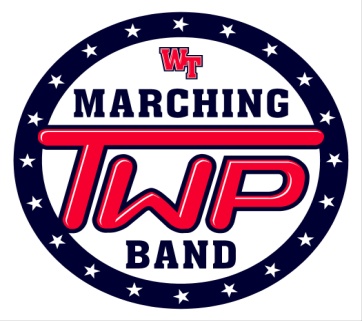 Minuteman NewsHello Parents, Guardians and Fans of the Washington Township Marching Band!!!!  The upcoming weeks are some of the most important for the Marching Band Season.  We have the potential to make history with this Band.  It is Go Time... ARE YOU READY?Information for this week’s Performance: Game - Egg Harbor High School - AWAYFriday -  October 13, 2017  Report Time is 4:00pm.  Load is approx. 4:00pm We will leave shortly after.Competitions this weekend are at West Deptford High School and Deptford High School.Saturday:West Deptford InformationReport Time is 10:00am.  Food will be provided for you in the morning.Load at approximately 1:00pm  Leave approximate 1:30pmOur performance Time is 4:15pmReturn to the High School at approximately 6:30pm.As of right now, the truck will stay loaded after the West Deptford Competition.Sunday:Deptford InformationReport Time is 11:30am.   Please eat before you come.Leave approximate 12:00pmPerformance time is 3:30pmReturn to the High School at approximately 5:30pm.Region 1 Championship Hosted at Washington Township Date: Sunday, October 22, 2017We are still looking for volunteers to help host this Regional Championship.  Anyone that can help on this day would be greatly appreciated.Please see Michelle Haley with any questions.Payment Schedule for the New Orleans TripHere are the dates of the next payments due of the Trip.September 30 - $300October 16 - $400November 1 - $400November 16 – Balance is due.We still have people who have not paid a deposit or a payment for this trip.  We owe the travel company a considerable about of money based on who said they are going.  I need to know no later than Saturday who is going and who is out with a deposit.Again, I can’t give you any flight information until we have a hard number.  The Travel Company has been asking for this information so we can confirm the flight information.  There is not much Mr. C or I can do until we have the money to numbers.  “We are what we repeatedly do. Excellence then, is not an act, but a habit!” – AristotleThank you for your support!Township….. Together With Pride!!!!! Mr. Spencer